STONETECH® Maintenance & Care 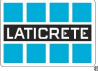 Clé Thassos Marble MCI 106NOTE: For all recommended products: read the entire product label before using. Use only as directed. Always test in a small inconspicuous area with a 24-hour cure time to determine ease of application and desired results. Avoid skin and eye contact. Always wear appropriate safety equipment during product use. REGULAR MAINTENANCE AND CARE Routine, daily maintenance of marble surfaces will involve keeping dirt, dust and other soiling from building up.  Spills, food and other potential staining materials need to be cleaned up in a reasonable period of time. Regular  sweeping and light damp mopping is advisable. For larger installations these processes remain the same; only the  scale will change.  Highly alkaline, acidic, ammonia based, abrasive cleaners, or bleach may damage some stone, tile and/or grout  surfaces and may also degrade an applied sealer, adversely affecting stain repellency. The use of a gentle cleaner  specifically formulated for stone, tile and grout maintenance is the best assurance of not harming the marble,  grout or degrading any applied sealers. Maintenance Cleaning Both routine damp mopping and monthly scrub cleanings of marble surfaces can be accomplished with  STONETECH® Revitalizer® Cleaner and Protector. These types of cleaning can be accomplished using a bucket  and mop while a wet/dry vacuum is helpful for cleaning big floors. For commercial applications a swing machine  fitted with a brush or pad or an auto-scrubber will help maintain larger installations.  1. For routine cleaning of marble with a cleaner and protector: STONETECH® Revitalizer Cleaner & Protector (Concentrate) Read entire label before using. Use only as directed. Be sure all surfaces to be cleaned are swept or vacuumed to  remove loose debris. Keep children and pets out of the area during application and drying.  1. Dilute STONETECH® Revitalizer® Cleaner and Protector (Concentrate) with warm water according to the following mixing chart: 2. Apply diluted solution with a damp mop, towel, sponge or low pressure sprayer. 3. Rub surface lightly and remove any excess cleaner. No need to rinse. 4. Repeat if necessary for heavily soiled areas. 5. Let area dry completely before using. STONETECH® Revitalizer Cleaner and Protector (Ready-To-Use) Read entire label before using. Use only as directed. Be sure all surfaces to be cleaned are swept or vacuumed to  remove loose debris. Keep children and pets out of the area during application and drying. 1. To refill 24 oz. (709 mL) spray bottle, use a funnel. 2. Spray or pour directly onto soiled area. 3. Wipe clean with a dry towel, lint free cloth or sponge. No need to rinse. 4. Repeat for heavily soiled areas using a non-abrasive scrubbing pad. 5. Wipe clean with a dry towel. Refer to DS 212.0 for more information. 2. For routine cleaning of marble with a cleaner STONETECH Stone & Tile Cleaner (Concentrate) Read entire label before using. Use only as directed. Be sure surfaces to be cleaned are swept or vacuumed to  remove loose debris. Avoid skin and eye contact with product. Wear protective eyewear and gloves when  handling concentrate. Keep children and pets out of the area during application and drying. 1. Dilute STONETECH® Stone & Tile Cleaner (Concentrate) with warm water according to the following  mixing chart: 2. Apply mixed solution with a damp mop, sponge or appropriate professional cleaning equipment. 3. Clean entire area with mop, changing cleaning solution often to ensure that soil is not redeposited.   Wipe or rinse cleaned area. 4. Let area dry completely before using. STONETECH Stone & Tile Cleaner (Ready-To-Use) Read entire label before using. Use only as directed. Be sure surfaces to be cleaned are swept or vacuumed to  remove loose debris. Avoid skin and eye contact with product. Wear protective eyewear and gloves when  handling concentrate. Keep children and pets out of the area during application and drying. 1. Spray or pour directly onto soiled area. 2. Wipe clean with a dry towel, lint free cloth or sponge. No need to rinse. 3. Repeat for heavily soiled areas using a non-abrasive scrubbing pad. 4. Wipe clean with a dry towel. Refer to DS 211.0 for more information. For a brilliant shine on countertops and vanities:  STONETECH Polish Read entire label before using. Use only as directed. Always test in a small inconspicuous area to determine that  the desired results will be achieved. Make sure surface is clean, dry and free of waxes and coatings. 1. Spray a light coat of STONETECH Polish over the entire surface. 2. Spread evenly with a clean cloth. 3. Buff until there is no visible liquid and a high shine appears. Note: STONETECH Polish is not intended for floors as it may create a slipping hazard. It is not a restorative  process for worn or damaged marble surfaces. Please refer to DS 216.5 for more information.NEW INSTALLATION PRE-GROUT TREATMENT Grouting cleanup is often easier when the stone is sealed prior to grouting. Light colored or porous marbles  are susceptible to grout staining and may benefit from sealing prior to grouting. A simple water test can be performed to identify if the tile is porous. If the marble darkens after applying water to  the stone surface and waiting for 5 minutes, the tile is absorbent and applying a sealer prior to grouting may aid in  clean up after grouting. On a marble tile that does darken with water a single application of sealer is generally  sufficient as a pre-grouting treatment. For a pre-grout sealer for marble: STONETECH® Heavy Duty Sealer Pre-Grout Sealer Application Read entire label before using. Use only as directed. Always test in a small inconspicuous area with a 24-hour  cure time to determine ease of application and desired results. Make sure surface is clean and free of waxes and  coatings. STONETECH® Heavy Duty Sealer may be applied to damp surfaces one hour after standing water has  been removed. Surface temperature should be between 50°F - 80°F (10°C - 26°C). Ensure that the area is well ventilated during application and until the surface is dry. Keep children and pets out of the area until treated  surface is dry. 1. Ensure cap is closed and sealed, and shake well before use. 2. Mask off surfaces not intended to be treated. 3. Liberally apply an even coat of STONETECH Heavy Duty Sealer using a paint pad, roller, brush or low pressure sprayer. 4. Allow sealer to penetrate the surface for 10-15 minutes. During this time, keep the surface wet with sealer,  adding more sealer as needed. DO NOT ALLOW SEALER TO COMPLETELY DRY ON THE  SURFACE. 5. Thoroughly wipe dry the entire surface with clean absorbent towels. 6. A second coat may be needed for porous, absorbent surfaces. If a second coat is required, it should be  applied within 30-40 minutes from the initial application as directed in steps 3-5. 7. Allow sealer to cure for 24 hours prior to grouting. 8. Clean tools used during application with water. Refer to DS 279.0 for more information. RESTORATIVE DEEP CLEANING Stone, tile and grout installations can become heavily soiled over time. Restorative cleaning processes will  help return these surfaces to a more acceptable appearance. The following restorative surface cleaning processes are done in preparation for resealing or for specialized  surface cleaning circumstances. These cleaning processes should not damage the marble surface. However, these types of heavy duty cleaning methods may degrade or strip many sealers from the application. Depending on the type of soiling or staining, select one of the following options: For cleaning grease, oil, dirt, dry soil, or to prepare for resealing: STONETECH KlenzAll™ Cleaner (Concentrate) Read entire label before using. Use only as directed. Always test in a small inconspicuous area to determine ease  of use and desired results. Be sure all surfaces to be cleaned are swept or vacuumed to remove loose debris.  Avoid skin and eye contact with product. Wear protective eyewear, gloves, long sleeves, and long pants while handling concentrate. Ensure work area is well-ventilated during application and until surface is dry. Keep  children and pets out of the area during application and drying. The following is a restorative surface cleaning process which is done in preparation for resealing or for  specialized surface cleaning circumstances. This process should not damage the stone surface, however, this type  of heavy duty cleaning will degrade or strip many sealers from the application. 1. Dilute concentrated STONETECH® KlenzAll™ Cleaner with warm water according to the following  mixing chart: 2. Apply mixed solution with a mop, clean cloth or low-pressure sprayer. Avoid applying cleaner on  unintended surfaces. 3. Lightly scrub with a scrub brush or floor machine as needed. 4. Remove STONETECH KlenzAll Cleaner using a clean cloth, wet/dry vacuum or damp mop. 5. Rinse area well with clean water. Allow area to dry completely. 6. Some surfaces may require additional cleaning. If so, repeat steps 2 – 5 above. 7. Reseal cleaned area with an appropriate STONETECH sealer (e.g. STONETECH Heavy Duty Sealer). Refer to data sheet DS 215.0 for more information. Removal of efflorescence, mineral deposits, and calcium based staining: This type of restorative surface cleaning process is typically performed with an acidic cleaning compound. The  use of acidic cleaners will damage or affect the surface appearance of marbles. Surface refinishing may be  required to remove mineral based deposits or stains from a marble surface. Consulting a stone restoration  professional is recommended.  Removal of cement grout hazes, stripping topical coatings, acrylic finishes or heavy waxes: STONETECH® Epoxy Grout Haze & Coating Stripper Read entire label before using. Use only as directed. Test in a small inconspicuous area to determine ease of  application and desired results. Be sure all surfaces to be cleaned are swept or vacuumed to remove loose debris.  Ensure work area is well-ventilated during application and until surface is dry. Keep children and pets out of the  area until surface use resumes. Avoid contact with surfaces not intended to be treated. Avoid applying in direct  sunlight. Should not be used in extreme temperatures. Recommended application temperature range is between  50°F - 90°F (10 °C - 32 °C). 1. SHAKE WELL BEFORE USING. Do not dilute before applying. 2. Wear rubber gloves and eye protection during handling and application to prevent skin and eye contact. 3. Liberally apply an even coat of STONETECH Epoxy Grout Haze & Coating Stripper over the required  area with a paint brush, mop or paint pad. DO NOT APPLY WITH A SPRAYER. Immediately remove  STONETECH Epoxy Grout Haze & Coating Stripper from unintended surfaces with a wet cloth to  prevent potential damage to those surfaces. 4. Application time will vary depending on type of coating being removed. Approximate application times  are as follows:5. Do not let STONETECH Epoxy Grout Haze & Coating Stripper dry on the surface. If STONETECH  Heavy Duty Epoxy Grout Haze & Coating Stripper starts to dry, add additional product to keep surface  wet. 6. Agitate surface with a nylon scrub brush or pad after testing a small area first to make sure that brush or  pad will not scratch the surface. Surface can be wet with water to enable easier removal of coating. 7. Wipe up residual STONETECH Epoxy Grout Haze & Coating Stripper Coating Stripper with clean, dry  cloth or wet mop. A wet/dry vacuum can be used for larger area.  8. Rinse surface well with clean water. 9. More than one application may be required, repeat steps 3 through 8 when necessary. 10. Surface traffic may begin 2 hours after removal of coating. Refer to data sheet DS 116.4 for more information. For spot or small area deep cleaning:  STONETECH DeepKlenz™ Cleaner Read entire label before using. Use only as directed. Test in a small inconspicuous area to determine required  results. Be sure all surfaces to be cleaned are swept or vacuumed to remove loose debris. Avoid skin and eye  contact with product. Wear protective eyewear, gloves, long sleeves, and long pants while handling concentrate.  Ensure work area is well-ventilated during application and until surface is dry. Keep children and pets out of the  area during application and drying. Recommended application temperature range is between 40°F and 100°F  (4°C and 38°C). 1. Thoroughly wet surface by directly spraying onto soiled area.  2. Allow STONETECH DeepKlenz™ Cleaner to work on the surface for 5-10 minutes. Do NOT allow  product to dry on the surface.  3. Lightly scrub with a stiff bristle brush to remove the surface contaminants.  4. Rinse and wipe surface with clean cloth and warm water. Repeat as needed for heavy soiled areas.  5. Reseal cleaned area with an appropriate STONETECH sealer (e.g. STONETECH Heavy Duty Sealer). Refer to DS 111.2 for more information. For cleaning and removing soap scum: STONETECH Soap Scum Remover Read entire label before using. Use only as directed. Always test in a small inconspicuous area to determine ease  of use and desired results. Be sure surfaces to be cleaned are swept or vacuumed to remove loose debris. Avoid  skin and eye contact. Wear protective eyewear and gloves. Keep children and pets out of the area during  application and drying.  1. Spray STONETECH Soap Scum Remover directly on soiled areas. Avoid applying onto unintended  surfaces. 2. Wipe surface with clean, dry cloth or scrub with stiff nylon brush as needed. 3. Rinse area well with clean water. 4. Wipe area dry with clean cloth. 5. Repeat as needed for heavily soiled areas.Refer to DS 229.0 for more information. For cleaning and removing mold and mildew: STONETECH® Mold & Mildew Stain Remover Read entire label before using. Use only as directed. Always test in a small inconspicuous area to determine ease  of use and desired results. Be sure surfaces to be cleaned are swept or vacuumed to remove loose debris. Avoid  skin and eye contact. Wear protective eyewear and gloves. Keep children and pets out of the area during  application and drying. Do not mix this product with other household cleaners or metals. 1. Spray STONETECH Mold & Mildew Stain Remover directly on soiled areas. Avoid applying onto  unintended surfaces. 2. Clean surface with non-abrasive sponge or stiff nylon brush as needed. 3. Rinse area well with clean water. 4. Repeat as needed for heavily-soiled areas. Refer to DS 219.0 for more information. For oil stain removal: STONETECH® Oil Stain Remover Read entire label before using. Use only as directed. Always test in a small inconspicuous area to determine that  the desired results will be achieved. Make sure surface is clean, dry, and free of waxes and coatings. Ensure that  area is well-ventilated and keep children and pets away from the area during application and until surface is clean  and dry. 1. Using a plastic or wood spatula, stir thoroughly to mix the paste. 2. Apply a ¼” (6 mm) thick layer of paste to the stain. Ensure that the paste extends at least 1” - 2” (25 – 50mm) beyond the edge of the stain. 3. Do not cover. 4. Allow 48 – 72 hours for STONETECH Oil Stain Remover to dry. 5. Using a plastic spatula, remove the dried STONETECH Oil Stain Remover and discard. 6. Allow solvent to completely dry from the stone. 7. If stain is not completely gone after drying, repeat process. 8. Clean up residue and tools with mineral spirits. 9. Once the surface is dry, reseal the cleaned area with an appropriate STONETECH sealer (e.g.  STONETECH Heavy Duty Sealer). Refer to DS 214.0 for more information. SEALING AND PROTECTING: Marble is susceptible to staining from both oil and water-based materials and sealing will help protect the stone’s  appearance. The cement grouts used in marble tile installations will also be more stain resistant with the  application of a penetrating sealer.  For natural looking protection for marble and grout installations: STONETECH BulletProof®Sealer Read entire label before using. Use only as directed. Always test in a small inconspicuous area with a 24 hour  cure time to determine ease of application and desired results. Allow new grout installations to cure for a  minimum of 72 hours prior to application. Make sure surface is clean and free of waxes and coatings. Sealer  may be applied to damp surfaces one hour after standing water has been removed. Surface temperature should  be between 50°F - 80°F (10°C - 26°C). Ensure that the area is well-ventilated during application and until the  surface is dry. Keep children and pets out of the area until treated surface is dry.1. Ensure cap is closed and sealed and shake well before use. 2. Mask off surfaces not intended to be treated. 3. Liberally apply an even coat of STONETECH BulletProof Sealer using a paint pad, roller, brush or low pressure sprayer. 4. Allow sealer to penetrate the surface for 10-15 minutes. During this time, keep the surface wet with  sealer, adding more sealer as needed. DO NOT ALLOW SEALER TO COMPLETELY DRY ON THE  SURFACE. 5. Thoroughly wipe dry the entire surface with clean absorbent towels. 6. Additional coats may be needed for porous, absorbent surfaces. It is recommended to install 3-4 coats.  The coats should be applied within 30-40 minutes from the initial application as directed in steps 3-5.  7. Should a sealer residue appear, rewet the impacted section of the surface with sealer. Agitate the surface  with a white nylon scrubbing pad to loosen residue and wipe dry with a clean, absorbent towel. 8. A full cure is achieved in 24-72 hours. Use of the treated surface may resume in 6-8 hours. If use of the  surface must resume sooner, cover the treated surface with red rosin paper to protect it until full cure has  been achieved. 9. Clean tools used during application with water. Refer to DS 282.0 for more information. Maintenance & Care Instructions are subject to change without notice. For latest revision, check our website at https://laticrete.com  MCI 106 R 20 February 2020 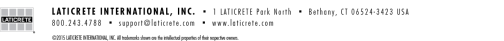 Use STONETECH® Revitalizer® Cleaner & Protector (Concentrate) Warm  WaterSpray Refill 1 part 1 partLight Duty 1 part 4 partsUse STONETECH® Stone & Tile Cleaner (Concentrate) Warm WaterLight Duty 1 part 64 partsHeavy Duty 1 part 32 partsUse STONETECH® KlenzAll™ Cleaner (Concentrate) Warm Water pHLight Duty 1 part 8 parts 10.7Medium Duty 1 part 4 parts 11Heavy Duty 1 part 2 parts 11.3Haze / Coating Surface Type Age of Haze/CoatingAge of Haze/CoatingAge of Haze/CoatingHaze / Coating Surface Type 24 Hour 7 Days > 7 DaysEpoxy Grout Haze Tile 1 – 3 minutes 3 – 5 minutes 10 minutesEpoxy Grout Haze Natural Stone &  Masonry 1 – 3 minutes 3 – 5 minutes 10 minutesCoatings * Tile 1 – 5 minutes1 – 5 minutes1 – 5 minutesCoatings * Natural Stone &  Masonry 1 – 5 minutes 1 – 5 minutes 10 minutes